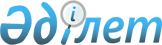 Қазақстан Республикасының Әділет министрлігінде N 771 тіркелген "Ақылы қызмет көрсетуді іске асырудан, демеушілік және қайырымдылық көмек көрсетуден алынатын қаражаттарды, мемлекеттік мекемелердің депозиттік сомалары мен сақтандыру төлемдерiн қалыптастыру, пайдалану және есепке алу тәртібі туралы қағиданы бекіту туралы" Қазақстан Республикасы Қаржы министрлігінің 1999 жылғы 3 мамырдағы N 177 бұйрығына өзгеріс пен толықтырулар енгізу туралы
					
			Күшін жойған
			
			
		
					Қазақстан Республикасының Қаржы министрлігінің 2003 жылғы 15 қыркүйектегі N 342 бұйрығы. Қазақстан Республикасы Әділет министрлігінде 2003 жылғы 1 қазанда тіркелді. Тіркеу N 2523. Күші жойылды - Қазақстан Республикасының Қаржы министрінің 2005 жылғы 12 наурыздағы N 78 Бұйрығымен (V053497)



      БҰЙЫРАМЫН:



      1. "Ақылы қызмет көрсетуді іске асырудан, демеушілік және қайырымдылық көмек көрсетуден алынатын қаражаттарды, мемлекеттік мекемелердің депозиттік сомалары мен сақтандыру төлемдерiн қалыптастыру, пайдалану және есепке алу тәртібі туралы қағиданы бекіту туралы" Қазақстан Республикасы Қаржы министрінің 1999 жылғы 3 мамырдағы N 177 
 бұйрығына 
 (Қазақстан Республикасының Әділет министрлігінде 1999 жылғы 27 мамырда N 771 бұйрықпен тіркелген), "Қазақстан Республикасының орталық атқарушы және өзге де мемлекеттік органдарының нормативтік құқықтық актілерінің бюллетені" журналында жарияланған 1999 жыл, N 10 (Қазақстан Республикасы Қаржы министрінің мынадай бұйрықтарымен өзгерістер енгізілді: 1999 жылғы 14 қыркүйек N 496 - N 919 тіркелген, 1999 жылғы 18 қазан N 570 - 1999 жылғы 8 желтоқсандағы N 650 - N 1019 тіркелген, 2000 жылғы 20 шілдедегі N 331 - N 122 тіркелген, 2000 жылғы 24 қарашадағы N 496 - N 919 тіркелген, 2001 жылғы 7 сәуірдегі N 177 - N 1484 тіркелген, 2001 жылғы 28 мамырдағы N 278 - N 1556 тіркелген, 2001 жылғы 15 тамыз N 381 - N 1649 тіркелген, 2001 жылғы 19 желтоқсан N 537 - N 1704, 2002 жылғы 4 наурыз N 88 - N 1802 тіркелген, 2002 жылғы 1 шілде N 302 - N 1932, 2002 жылғы 15 шілде N 324 - N 1927, 2002 жылғы 15 шілде N 324 - N 1927, 2002 жылғы 5 қазан N 478 - N 2028, 2002 жылғы 1 қараша N 552 - N 2046 тіркелген, 2002 жылғы 25 желтоқсан N 638 - N 2130, 2003 жылғы 8 мамыр N 191 - N 2326 тіркелген, 2003 жылғы 4 шілдедегі N 254 - N 2414 тіркелген) мынадай өзгеріс пен толықтырулар енгізілсін:



      көрсетілген бұйрықпен бекітілген Ақылы қызмет көрсетуді іске асырудан, демеушілік және қайырымдылық көмек көрсетуден алынатын қаражаттарды, мемлекеттік мекемелердің депозиттік сомалары мен сақтандыру төлемдерiн қалыптастыру, пайдалану және есепке алу тәртібі туралы қағидада:



      23-1-тармақтың екінші абзацы алынып тасталсын;



      көрсетілген бұйрыққа N 1 "Мемлекеттік бюджеттің қаражаты есебінен ұсталатын мемлекеттік мекемелердің ақылы қызметтерінің тізбесі" қосымшада:



      "Санитарлық-эпидемиологиялық мекемелермен ұсынылатын қызметтер" бөлімінде:



      ақылы қызметтердің 17 және 18 кодтары бойынша:



      1-6-бағандар "ЖБ 5 2 254 039 030" деген жолдардан кейін мынадай мазмұндағы жолмен толықтырылсын:



      "ЖБ 5 2 278 030 030";



      ақылы қызметтердің 19-коды бойынша:



      9-баған "112" деген сандардан кейін ", 113" деген сандармен толықтырылсын;



      1-6-бағандар "ЖБ 5 2 254 039 030" деген жолдан кейін мынадай мазмұндағы жолмен толықтырылсын:



      "ЖБ 5 2 278 030 030".



      2. Осы бұйрық Қазақстан Республикасының Әділет министрлігінде мемлекеттік тіркелген күнінен бастап күшіне енеді.

      

Министрдің міндетін атқарушы


					© 2012. Қазақстан Республикасы Әділет министрлігінің «Қазақстан Республикасының Заңнама және құқықтық ақпарат институты» ШЖҚ РМК
				